9. A RODINNÁ VÝCHOVA (15. – 21. 3.)Odpověz písemně na následující otázky do sešitu.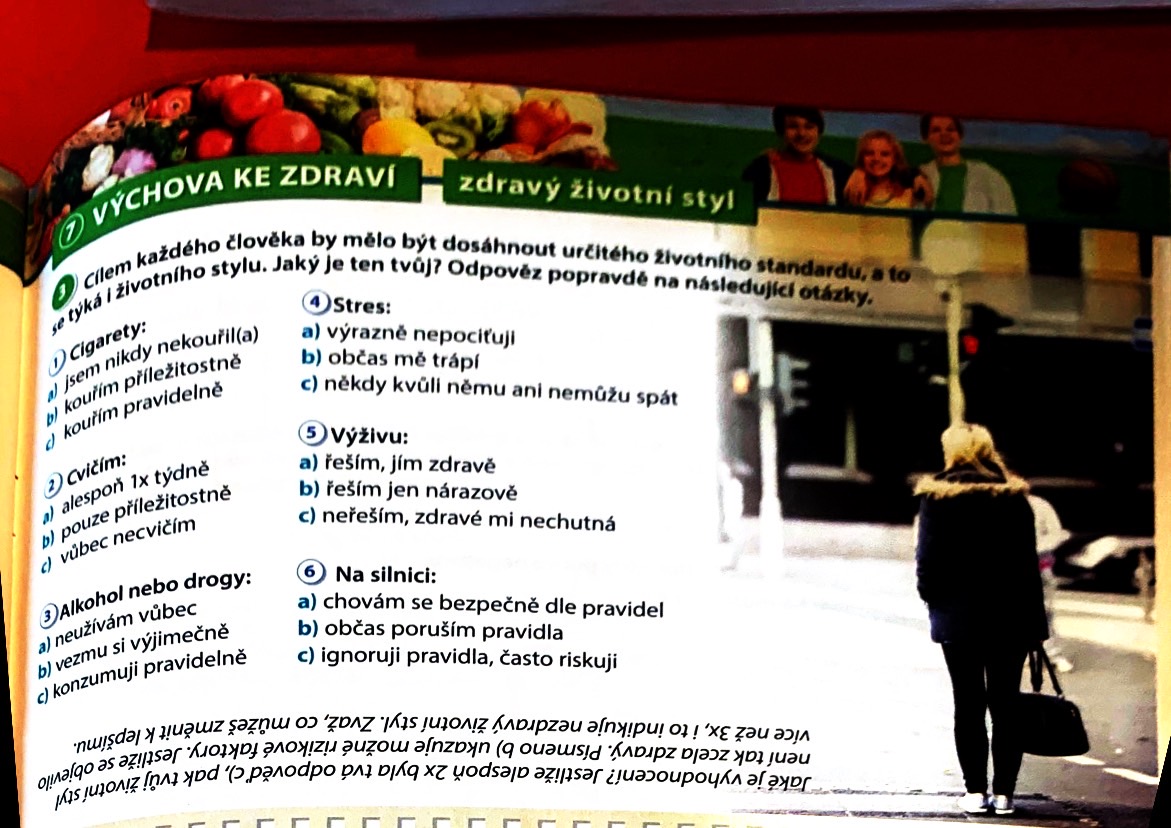 